     ГОДИНА XI                             БРОЈ   3                           27.ЈУЛ                   2018. ГОДИНЕАКТА  ОПШТИНСКОГ ВЕЋА     27.јул   2018. године             *   Службени гласник  Општине Љиг   *                БРОЈ     3     	На основу члана 99. став 2. Закона о запосленима у аутономним покрајинама и јединицама локалне самоуправе (''Службени гласник РС'' бр. 21/2016) и члана 62. Статута општине Љиг (''Службени гласник општине Љиг'' бр. 7/08, 10/08 и 6/16), 	Општинско веће општине Љиг, на седници одржаној 09.07.2018. године, донело је РЕШЕЊЕо постављењу службеника на положају-начелника Општинске управе општине Љиг1. СТЕВО ВРАНЕШЕВИЋ, дипломирани правник из Љига, поставља се на радно место службеника на положају-начелника Општинске управе општине Љиг.2. Постављење службеника на положају-начелника Општинске управе врши се на период од 5 година.3. Именовани ступа на дужност 11. јула 2018. године.4. Решење ступа на снагу даном доношења а исто објавити у ''Службеном гласнику општине Љиг''.01 Број: 06-10/2018-1ПРЕДСЕДНИК     Драган Лазаревић, с.р.    27.јул   2018. године             *   Службени гласник  Општине Љиг   *                  БРОЈ     3     	На основу члана 58. Закона о запосленима у аутономним покрајинама и јединицама локалне самоуправе („Сл. гласник РС“, број 21/2016 и 113/2017), члана 5. Уредбе о критеријумима за разврставање радних места и мерилима за опис радних места службеника у аутономним покрајинама и јединицама локалне самоуправе („Сл. гласник РС“, број 88/2016), члана 4. Уредбе о критеријумима за разврставање радних места и мерилима за опис радних места намештеника у аутономним покрајинама и јединицама локалне самоуправе („Сл. гласник РС“, број 88/2016), члана 62. Статута општине Љиг („Сл. лист општине Љиг“, број 7/08,10/08 и 6/16), Општинско веће општине Љиг, на предлог начелника Општинске управе Љиг дана 27.07.2018. године, усвојило је:П Р А В И Л Н И КO ИЗМЕНИ ПРАВИЛНИКА О ОРГАНИЗАЦИЈИ И СИСТЕМАТИЗАЦИЈИ РАДНИХ МЕСТАУ ОПШТИНСКОЈ УПРАВИ ОПШТИНЕ ЉИГЧлан 1.	Мења се члан 4. Правилника о организацији и систематизацији радних места у Општинској управи општине Љиг 01 Број: 06-25/17-11 од 14.12.2017. године и гласи: У Правилнику су систематизована следећа радна места:Члан 2.	Мења се члан 5. Правилника о организацији и систематизацији радних места у Општинској управи општине Љиг 01 Број: 06-25/17-11 од 14.12.2017. године и гласи:Укупан број систематизованих радних места у Општинској управи је 44 и то :1 службеник на положају, 32 службеника на извршилачким радним местима и 11  на радним местима намештеникаЧлан 3.	Мења се члан 17. Правилника о организацији и систематизацији радних места у Општинској управи општине Љиг 01 Број: 06-25/17-11 од 14.12.2017. године и гласи:	Правилник садржи радна места на положајима, извршилачка радна места и радна места на којима раде намештеници.Члан 4.	У члану 18. Правилника о организацији и систематизацији радних места у Општинској управи општине Љиг, поглавље Б) Основне организационе јединице – Одељење за финансије,  брише се тачка 24. Послови наплате локалних јавних прихода.Члан 5.	У члану 18. Правилника о организацији и систематизацији радних места у Општинској управи општине Љиг, поглавље Б) Основне организационе јединице – Одељење за финансије, тачка 28. мења се и гласи:Опис посла: Учествује у припреми нацрта одлука које се односе на локалне јавне приходе; обавља послове евидентирања прихода, примања и извршених појединачних расхода и издатака; Води главну књигу трезора што подразумева трансакције и пословне догађаје укључујући и приходе и примање, расходе и издатке као и стање и промене  на имовини, обавезама и изворима финансирања у складу са контним планом на шестомесечном нивоу и на нивоима буџетске класификације. Прати извршење буџета по програмима и позицијама и доставља извештаје, припрема и обрађује податке за израду завршног рачуна, обавља и друге послове које му повери начелник Одељења и начелник Општинске управе.Услови: стечено високо образовање из научне области економских наука на основним академским студијама у обиму од најмање 240 ЕСПБ, мастер академским студијама, мастер струковним студијама, специјалистичким академским студијама, специјалистичким струковним студијама, односно на основним студијама у трајању од најмање четири године или специјалистичким студијама на факултету, положен државни стручни испит и најмање три године искуства у струци, познавање рада на рачунару (MS Office пакет и интернет).Члан 6.	У члану 18. Правилника о организацији и систематизацији радних места у Општинској управи општине Љиг, поглавље Б) Основне организационе јединице – Одељење за финансије, тачка 29. мења се и гласи:Опис посла: Врши пренос средстава буџетским корисницима по захтевима и плаћање по фактурама, обрачунава зараде за запослене, услуге по уговору  и све друге исплате, чува и води евиденцију докумената. Ради М-4 образац и доставља у ПИО. Доставља пореској управи обрасце за оверу о извршеним исплатама, месечне и годишње статистичке извештаје и друге извештаје фондовима по закону. Води регистар запослених, води аналитику основних средстава, врши обрачун амортизације и ревалоризације и обавља и друге послове које му повери начелник Одељења и начелник Општинске управе.Услови:  стечено високо образовање из научне области економских наука на  основним академским студијама у обиму од најмање 180 ЕСПБ бодова, основним струковним студијама, односно на студијама у трајању до три године, положен државни стручни испит, завршен приправнички стаж, познавање рада на рачунару (MS Office пакет и интернет).Члан 7.	У члану 18. Правилника о организацији и систематизацији радних места у Општинској управи општине Љиг, поглавље Б) Основне организационе јединице – Одељење за инспекцијске послове, тачка 35. мења се и гласи:Опис посла: Руководи, организује и планира рад Одељења, пружа стручна упутства, координира и надзире рад запослених у Одељењу; стара се о законитом, правилном и благовременом обављњу послова у Одељењу; врши надзор над применом законских и других прописа и општих аката;  прати и проучава стање у свим областима инспекцијског деловања и даје предлоге за предузимање одговарајућих мера; по потреби одлази на терен са инспекторима;  усклађује активности  инспекцијских служби;  припрема извештаје о раду Одељења за Скупштину општине, Општинско веће и по потреби за органе Републике; припрема анализе, информације и извештаје о стању у области инспекцијског надзора и предлаже мере за унапређење рада; остварује сарадњу са органима, имаоцима јавних овлашћења, правним и физичким лицима у циљу ефикасног обављања инпекцијског надзора; утврђује  оперативне планове рада Одељења и припрема одговоре на представке и одборничка питања. Начелник Одељења је за свој рад и рад Одељења одговоран начелнику Општинске управе. Обавља инспекцијски надзор над применом и спровођењем закона и других прописа донетих на основу закона, у области заштите ваздуха од загађивања у објектима за које дозволу за изградњу и почетак рада дају надлежни органи локалне самоуправе; над применом мера заштите од буке у граду, односно општини, у стамбеним, занатским и комуналним објектима у циљу утврђивања испуњености прописаних услова заштите животне средине за почетак рада и обављање делатности радњи и предузећа и надзор о испуњености услова и спровођењу мера утврђених у одлуци о давању сагласности  на студију о процени утицаја и одлуци о давању сагласности на студију  затеченог стања. Доноси решења и закључке, подноси захтеве за покретање прекршајног поступка, подноси пријаве за покретање поступка за привредни преступ и подноси кривичне пријаве. Учествује у припреми информација за државне органе и медије, поступа по пријавама и извештава о предузетим мерама. Припрема месечне, кварталне и годишње извештаје о раду. Прикупља и обрађује податке о постројењима која подлежу инспекцијском надзору. Обавља и друге послове по налогу  начелника Одељења и начелника Општинске управе, као и друге поверене послове инспекцијског надзора над заштитом животне средине. Услови: стечено високо образовање на основним академским студијама у обиму од најмање 240 ЕСПБ, мастер академским студијама, мастер струковним студијама, специјалистичким академским студијама, специјалистичким струковним студијама, односно на основним студијама у трајању од најмање четири године или специјалистичким студијама на факултету, положен државни стручни испит, положен испит за инспекторе, радно искуство у струци од најмање пет година, познавање рада на рачунару (MS Office пакет и интернет).Члан 8.	У члану 18. Правилника о организацији и систематизацији радних места у Општинској управи општине Љиг, поглавље Б) Основне организационе јединице – Одељење за инспекцијске послове, тачка 37. мења се и гласи:Опис посла: израђује планове редовне и принудне наплате; учествује у припреми методолошког упутства којим се прописују процедуре наплате локалних јавних прихода; припрема и шаље опомену о врсти и износу локалних јавних прихода доспелих за наплату; предлаже руководиоцу Одељења предмет принудне наплате;  доноси решење о принудној наплати; у складу са законом и општима актима општине врши увећање пореског дуга на дан почетка принудне наплате; спроводи принудну наплату локалних јавних прихода на новчаним средствима пореског обвезника и заради, односно накнади зараде, односно пензији; установљава привремене мере обезбеђења пореског потраживања у принудној наплати; припрема аката о прекиду и обустави поступка принудне наплате; води поступак по захтевима за одлагање плаћања пореског дуга и захтевима за отпис пореског потраживања по основу застарелости; пријављује потраживања по основу јавних прихода у поступку стечаја; даје обавештења и пружа стручну помоћ пореским обвезницима. Прима странке, даје информације, проверава стање пореза. Прима и обрађује документа странака (пријаве, захтеви, приговори, жалбе). Врши проверу стања објеката оштећених земљотресом у евиденцијама и елаборатим. Обавља и друге послове по налогу начелника Одељења и начелника Општинске управе. Услови: стечено високо образовање из области правних наука на основним академским студијама у обиму од најмање 240 ЕСПБ, мастер академским студијама, мастер струковним студијама, специјалистичким академским студијама, специјалистичким струковним студијама, односно на основним студијама у трајању од најмање четири године или специјалистичким студијама на факултету, положен државни стручни испит, положен испит за инспекторе, најмање три година радног искуства у струци, познавање рада на рачунару (MS Office пакет и интернет).Члан 9.	Остале одредбе Правилника о организацији и систематизацији радних места у Општинској управи општине Љиг 01 Број: 06-25/17-11 од 14.12.2017. године остају непромењене.Члан 10.	Правилник о измени Правилника ступа на снагу наредног дана од дана објављивања у ''Службеном гласнику општине Љиг''. ОПШТИНСКО ВЕЋЕ ОПШТИНЕ ЉИГ01 Број: 06-12/2018-1ПРЕДСЕДНИК     Драган Лазаревић, с.р.    27.јул   2018. године             *   Службени гласник  Општине Љиг   *                  БРОЈ     3     АКТА  ОПШТИНСКОГ ВЕЋАРЕШЕЊЕ О ПОСТАВЉЕЊУ СЛУЖБЕНИКА НА ПОЛОЖАЈУ – НЕЧЕЛНИКА ОПШТИНСКЕ УПРАВЕ .............. страна                1 ПРАВИЛНИК О ОРГАНИЗАЦИЈИ И СИСТЕМАТИЗАЦИЈИ РАДНИК МЕСТА У ОПШТИНСКОЈ УПРАВИ ОПШТИНЕ ЉИГ  .... стране          2 – 7ИЗДАЈЕ: Општинско веће Општине ЉигОдговорни уредник:  Стево Вранешевић, Начелник Општинске управе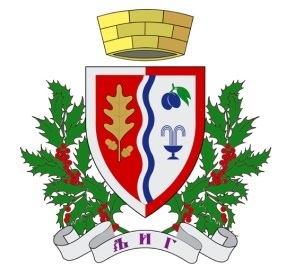 СЛУЖБЕНИ ГЛАСНИКОПШТИНЕ ЉИГ1.                                                                 2.                                                                 Функционери - изабрана и постављена лица5 радних места5 радних местаСлужбеник на положају – I група1  радно место1 службеникСлужбеници - извршиоциБрој радних местаБрој службеникаСамостални саветник33Саветник1010Млађи саветник22Сарадник77Млађи сарадник11Виши референт99Референт--Млађи референт--Укупно:32 радних места32 службеникаНамештенициБрој радних местаБрој намештеникаПрва врста радних местаДруга врста радних местаТрећа врста радних местаЧетврта врста радних места45Пета врста радних места46Укупно:8  радних места11  намештеника	ЗвањеБрој радних местаБрој службеникаСлужбеник на положају – I група1 радно место1 службеникСлужбеник на положају – II група--Службеници - извршиоциБрој радних местаБрој службеникаСамостални саветник33Саветник1010Млађи саветник22Сарадник77Млађи сарадник11Виши референт99Референт--Млађи референт--Укупно:32 радно место32 службеникаНамештенициБрој радних местаБрој намештеникаПрва врста радних местаДруга врста радних местаТрећа врста радних местаЧетврта врста радних места45Пета врста радних места46Шеста врста радних местаУкупно:8  радних места11 намештеникаПослови праћења реализације прихода и расхода буџета и финансијско извештавањеЗвање: саветник                                                                                           број службеника: 1Извршење буџета и обрачун зарадаЗвање: млађи сарадникброј службеника: 135. Начелник Одељења и Инспектор за заштиту животне срединеЗвање: самостални саветник                                                                    број службеника: 1Послови наплате локалних јавних прихода – Порески инспекторПослови наплате локалних јавних прихода – Порески инспекторЗвање: Саветникброј службеника: 1